Отчет о выполнении II этапа программы антирисковых мерпо снижению доли обучающихся по повышению учебной мотивации обучающихся и устранении рисков учебной неуспешностиМБОУ Дмитровского района Орловской области «Малобобровская основная общеобразовательная школа»На основании План мероприятий по повышению учебной мотивации обучающихся и устранение рисков учебной неуспешности МБОУ Дмитровского района Орловской области «Малобобровская основная общеобразовательная школа» по состоянию на 25 октября 2021 года выполнены следующие запланированные мероприятия:Провели диагностику уровня сформированности учебной мотивации(Приложение 1)Выявили группы учащихся с неблагоприятной оценочной ситуацией Разработали индивидуальные образовательные траектории для учащихся с низкой учебной мотивациейПровели психологические тренинги по диагностике тревожности и снижению уровня тревожности учащихся Организовали и провели уроки, на которых создали «ситуацию успеха» для всех обучающихся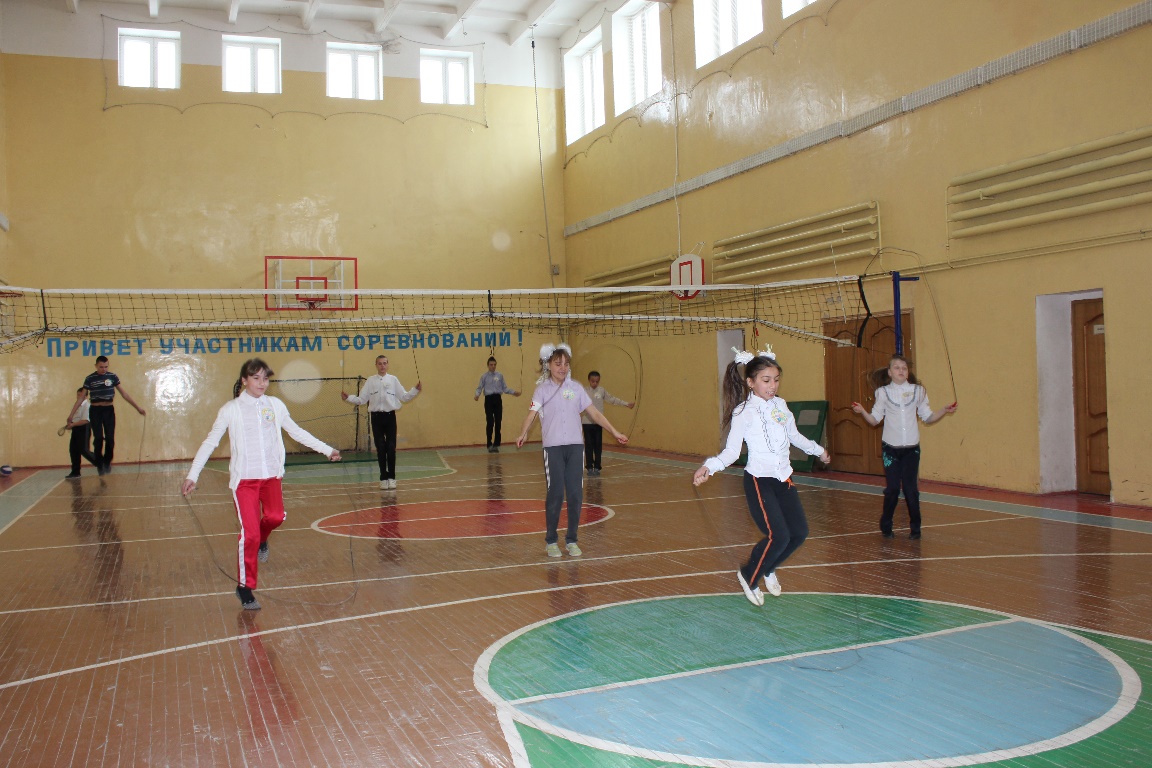 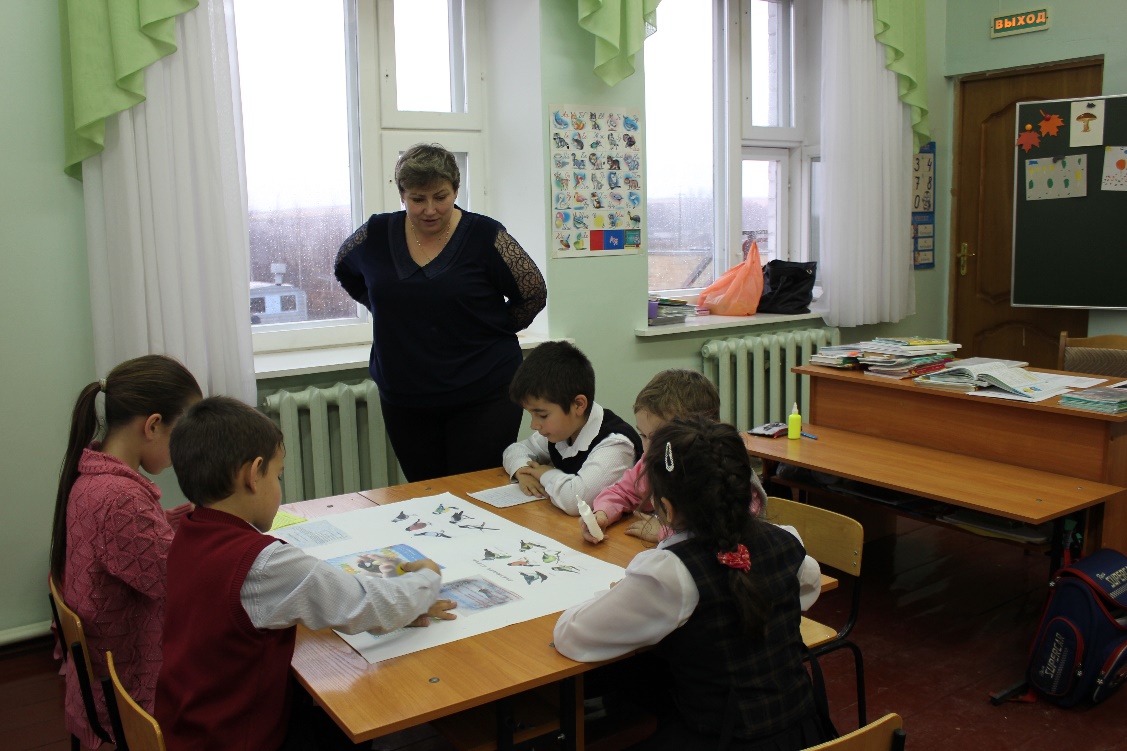 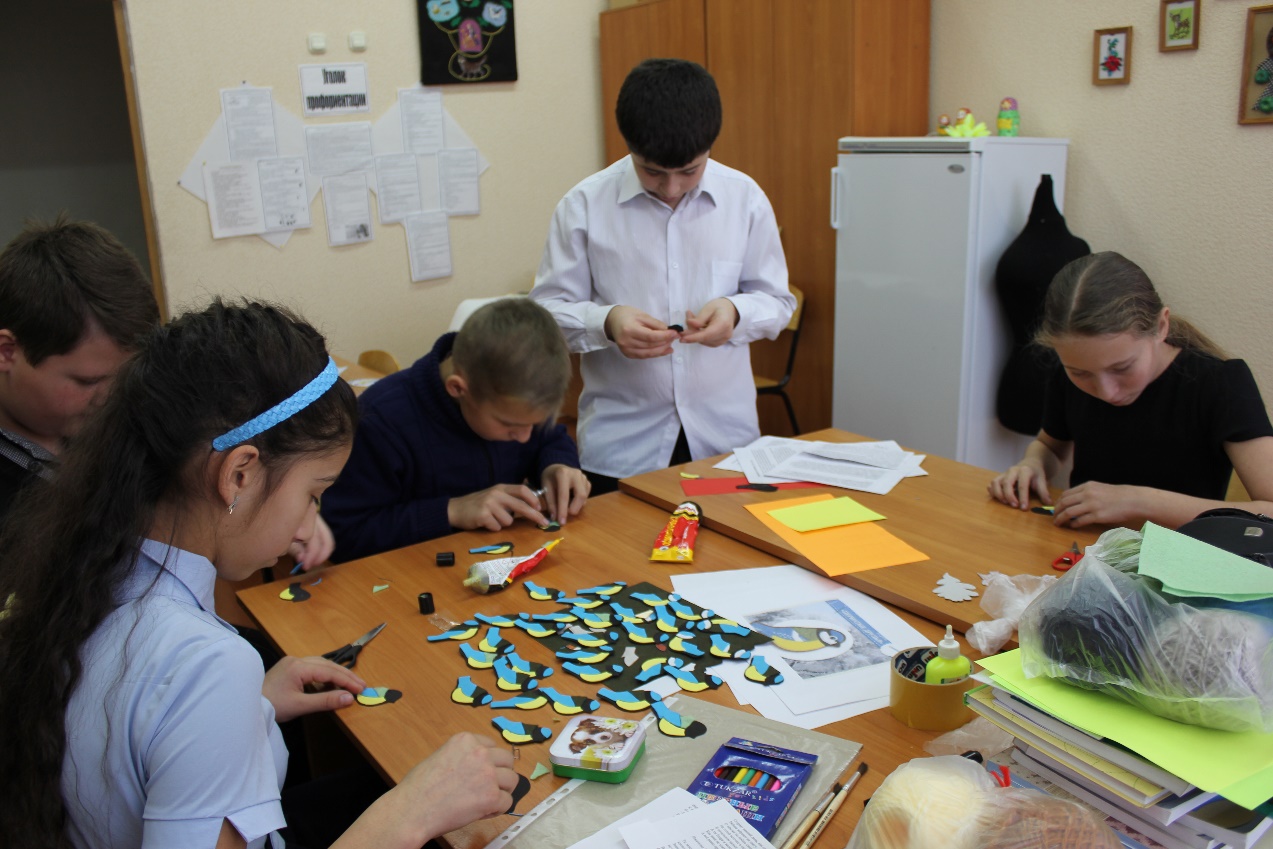 Работа с одаренными учащимися: участие в олимпиадах, интеллектуальных марафонах, конкурсах, проектной и исследовательской работе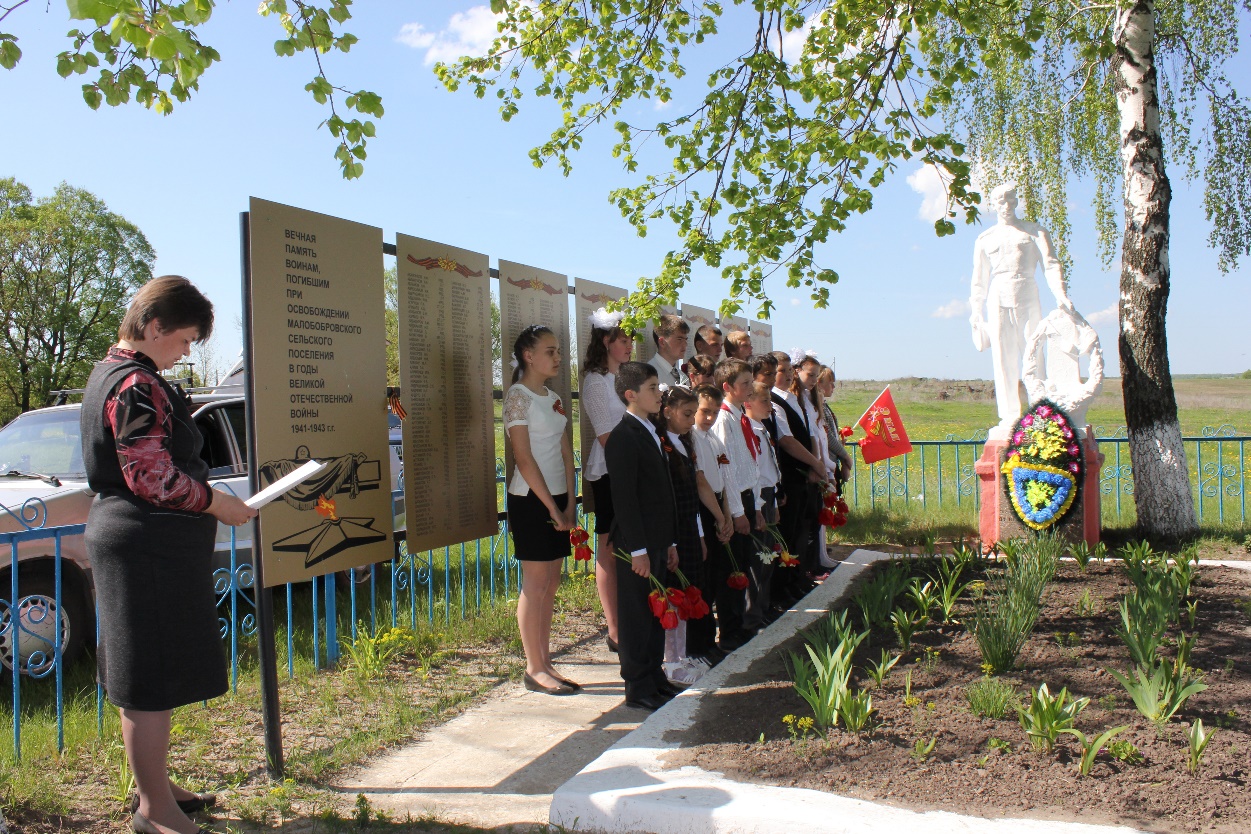 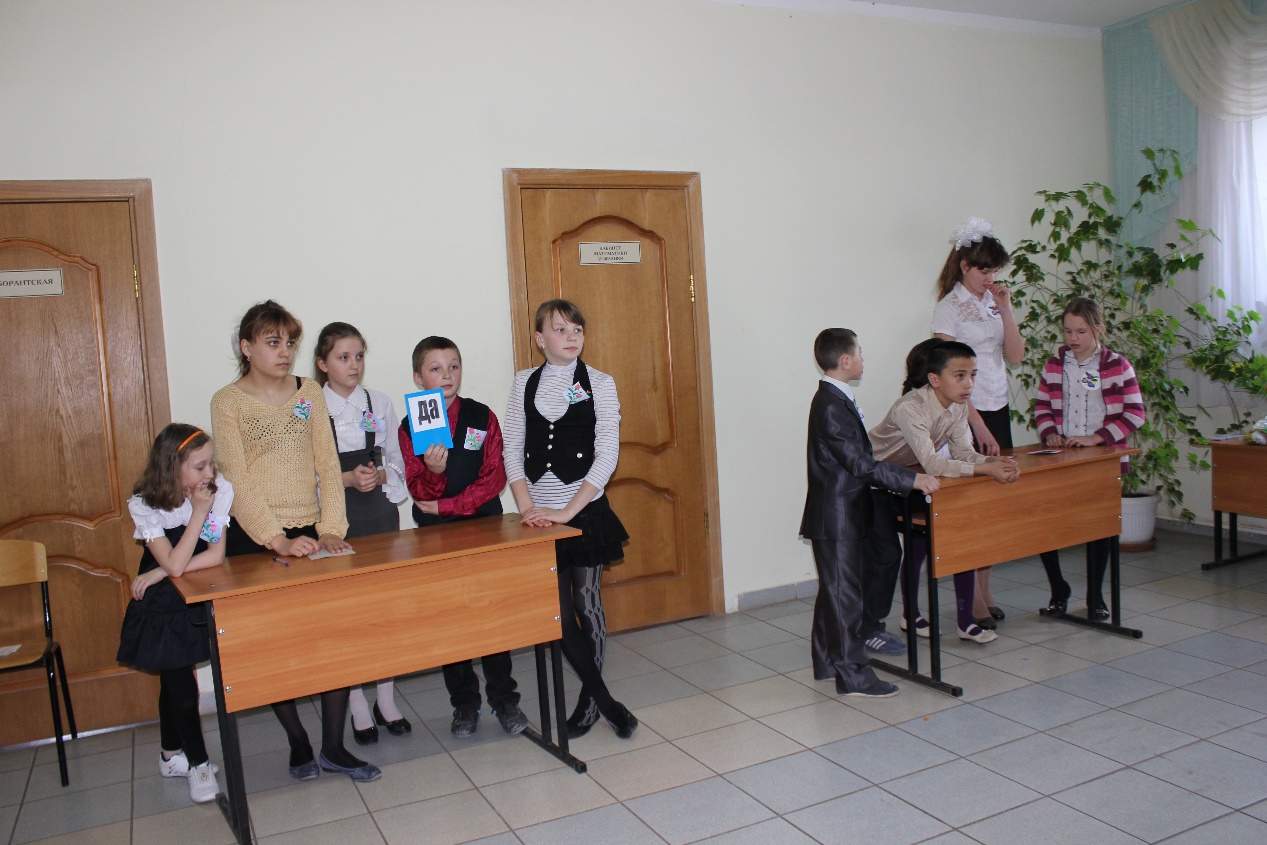 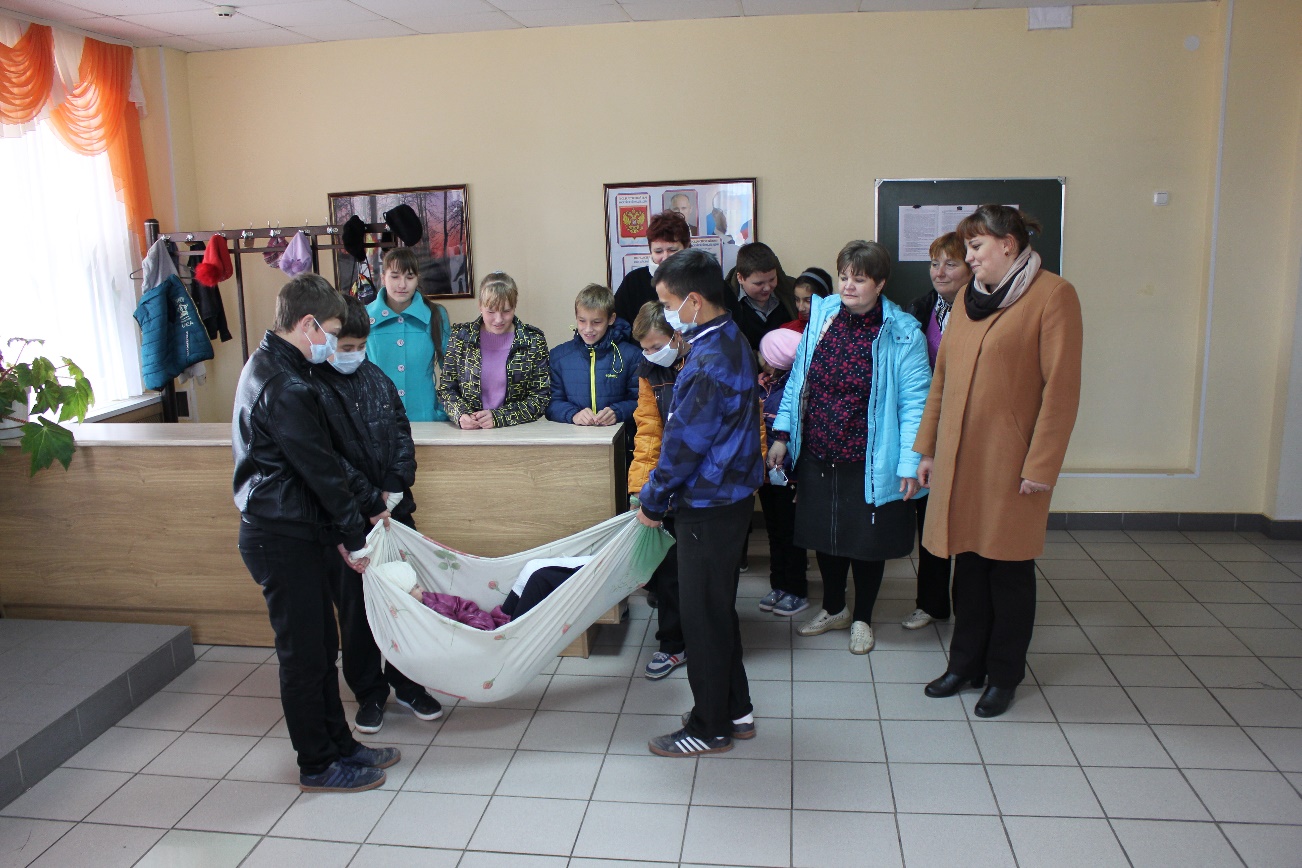 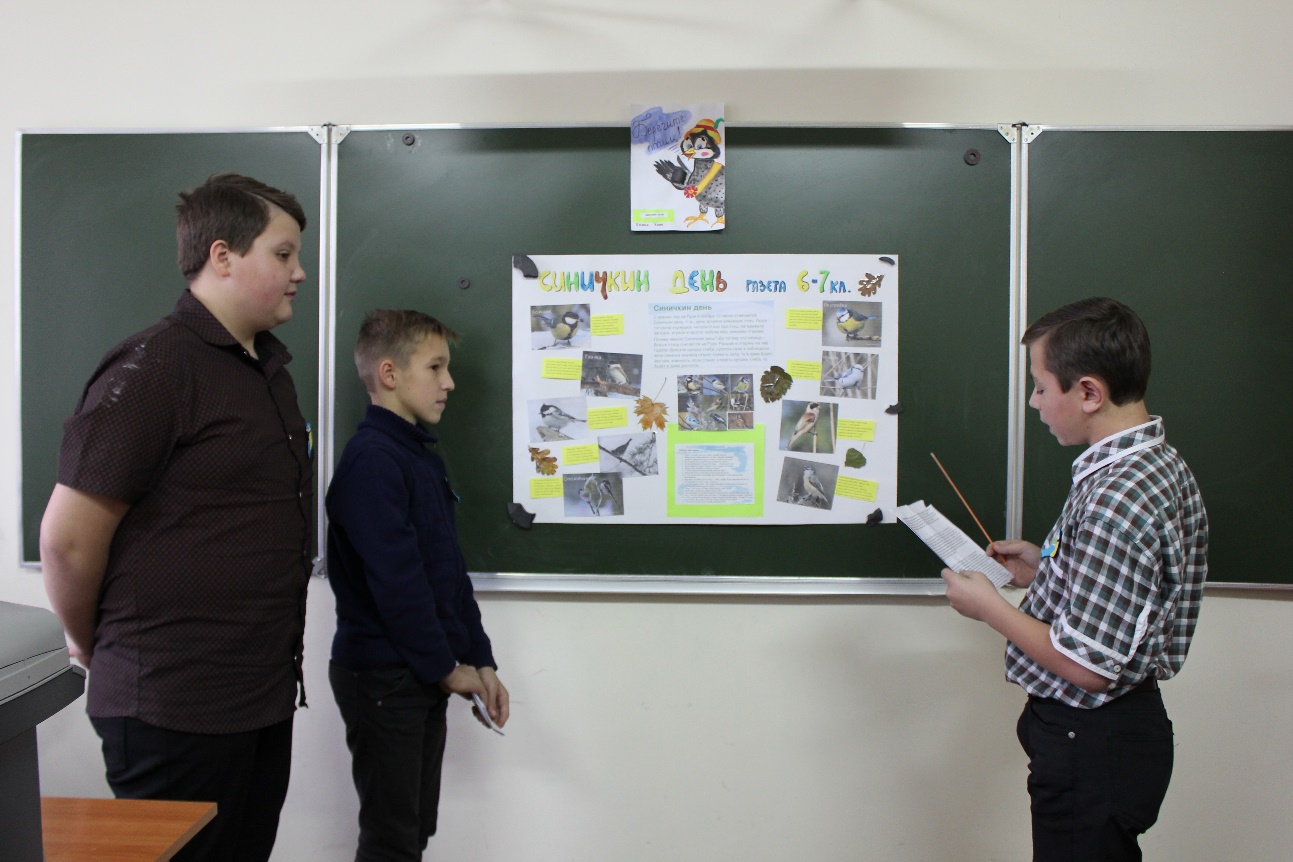 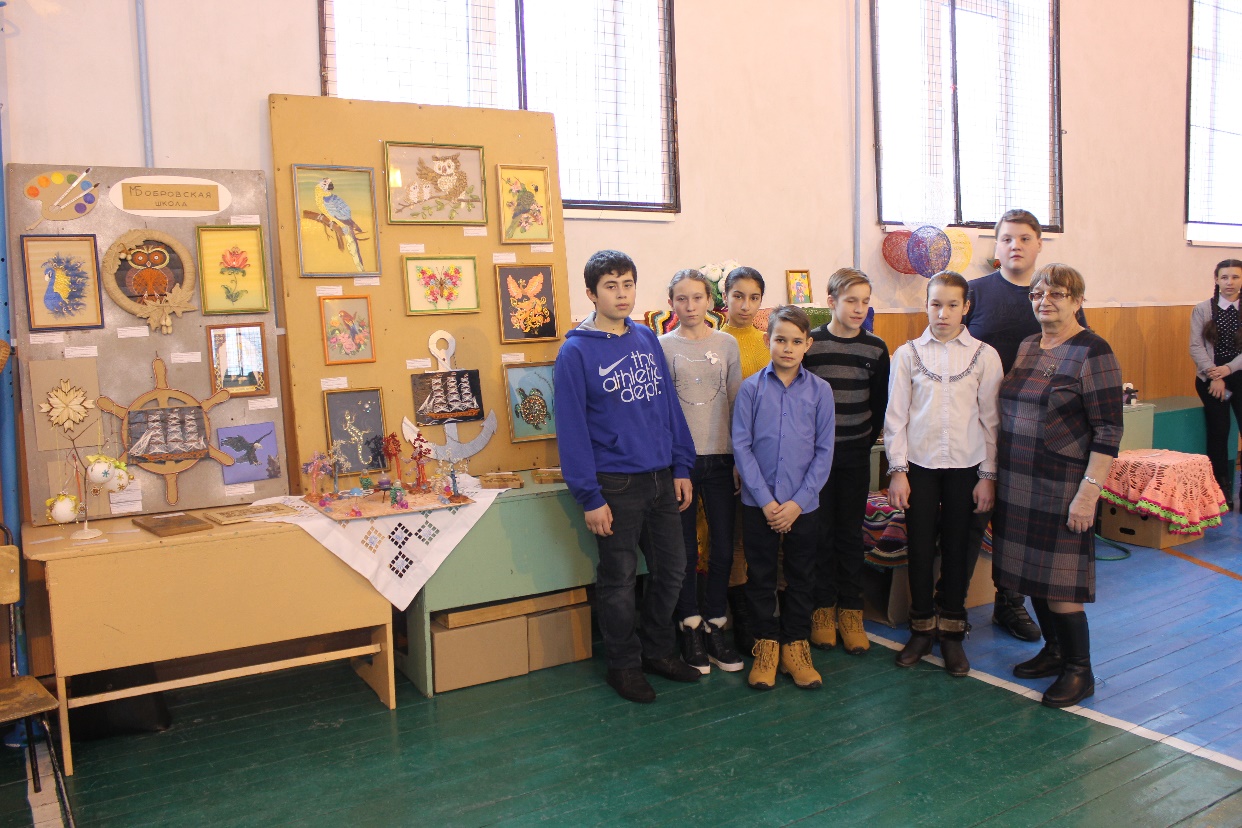 